Образовательная деятельность детей старшего возраста Тема недели: «Космос»Цель: Расширение представлений детей о космосе и истории его освоения.Образовательная деятельность Цель, задачи, методы работы, художественная литература и т.д. (фото)Развитие речи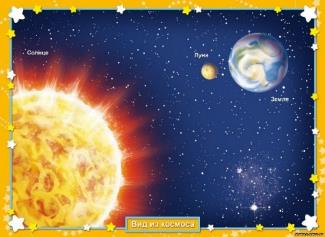 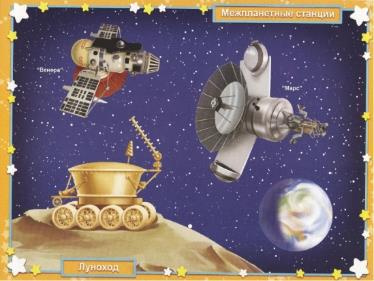 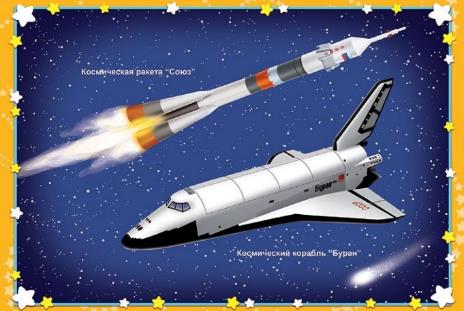 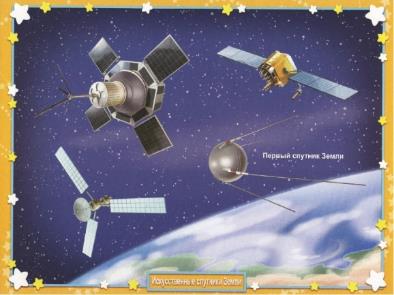 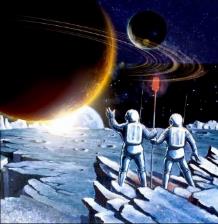 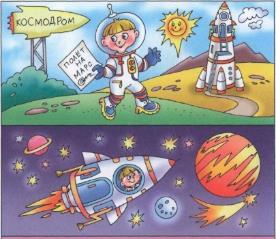 Цель: Продолжать совершенствовать монологическую и диалогическую форму речи детей.Задачи: - упражнять в умении составлять рассказ по представлению с опорой на вопросы;- закрепить знания по лексической теме «Космос»;- развивать внимание, логическое мышление;- воспитывать усидчивость;- прививать чувство гордости за свою Родину;- упражнять в подборе антонимов;-закрепить навыки творческого рассказывания.Методы работы: беседы, рассматривание иллюстрации, объяснениеВопросы к беседе:• Ребята, а что такое космос?• Какой он, космос? (таинственный, загадочный, опасный, далёкий)• Из чего он состоит? (звёзды, планеты)• А кто-нибудь знает, где начинается космос?Попросить ребенка рассказать о том, что он видит на картинке, составить связный рассказ. Затем попросить его пофантазировать и рассказать, что предшествовало этим событиям. Побеседуйте о том, как происходит отбор и подготовка кандидатов для полета в космос. Задайте ребенку вопрос: «Как ты думаешь, о чем разговаривают космонавты на картинке?»Художественная литература: Ефрем Левитан «Малышам о звёздах и планетах», Римма Алдонина «У каждой планеты есть что-то свое…», В. Крякин «Юный космонавт», Валентин Берестов «Луноход».Математика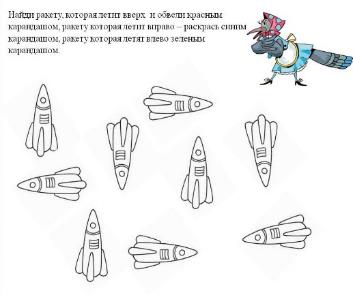 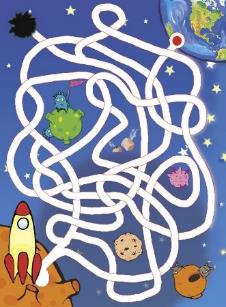                                              «Найди ракету»                                                                                                     Лабиринт «Доберись до Земли»Задачи: - закрепить навыки количественного и порядкового счёта в пределах 10, находить предыдущее и последнее число для каждого числа;- закрепить знания о геометрических фигурах (квадрат, круг, ромб, трапеция)- закреплять представления о временах года и днях недели.- упражнять в умении ориентироваться на листе бумаги в клетку;- учить «читать» графическую информацию, обозначающую пространственные отношения объектов и направления их движения;- развивать внимание, память, логическое мышление.Метод работы: Познание1. Какие вы знаете геометрические фигуры?  Строительство ракетыОснование ракеты поставим трапецию, выше квадрат, треугольник и круг. Ракета готова.2. - Какое сейчас время года? Сколько месяцев у весны? Назовите их.- Сколько всего дней в неделе? Перечислите их. Какой сегодня день недели? Какой день недели будет завтра? Какой день недели был вчера?-Назовите число, следующее за числом 5? Какое число находится между числами 6 и 8? После какого числа идет число 4?3. Ориентировка на листе бумаги: Разместите на листе бумаги в правом верхнем углу треугольник. В левом нижнем углу квадрат. В нижнем правом углу круг, в верхнем левом углу прямоугольник. И посередине листа овал.4. Задайте ребенку задачу: Космонавт увидел на небе 6 больших звезд. Потом он увидел еще две маленькие звезды. Сколько звезд увидел космонавт?К полету готовилось 5 космонавтов. 3 космонавта улетело в космос. Сколько космонавтов осталось на земле?Попросите ребенка самостоятельно придумать задачу5. Игровое упражнение «Найди ракету» Игровое упражнение «Доберись до Земли на ракете»:Графический диктант: 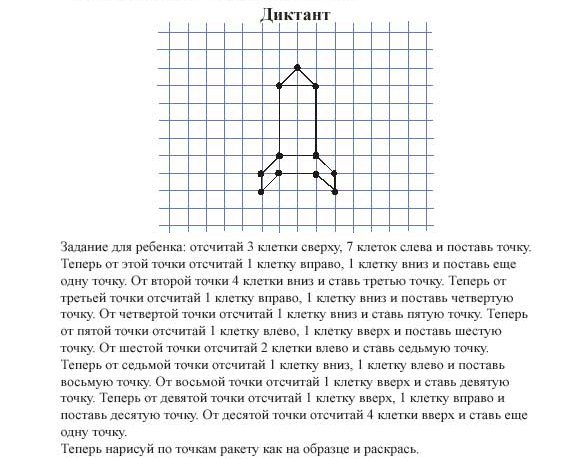 ЛепкаПластилинография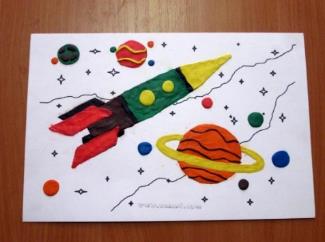 Цель: Учить детей передавать в лепке особенности окружающих явлений.Задачи:- Систематизировать знания о космосе, летающих объектах;- Формировать умения детей конструировать целостный образ (ракеты) Побуждать дополнять свою работу звёздами, планетами, кометами и т. д. по выбору детей;- Развивать мелкую моторику пальцев рук при размазывании пластилина по поверхности деталей;- Воспитывать уважение к труду взрослых.Методы работы: Художественное слово, беседа, рассматривание иллюстрацийПрочитайте ребенку стихотворение О. Ахметова «В космосе так здорово!», побеседуйте о том, в каких условиях находится космонавт во время полета, какое снаряжение ему необходимо.В космосе так здорово! Звезды и планетыВ черной невесомости медленно плывут!В космосе так здорово! Острые ракетыНа огромной скорости мчатся там и тут!Вопросы к беседе: Где летают космические ракеты и корабли?Что такое воздух?На каком удобном «транспорте» можно перемещаться по космическим простораКогда был совершен первый космический полет?   Художественная литература: О. Ахметова «В космосе так здорово!»Аппликация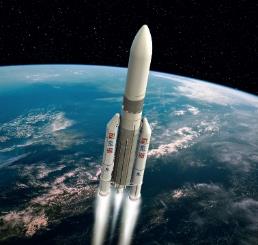 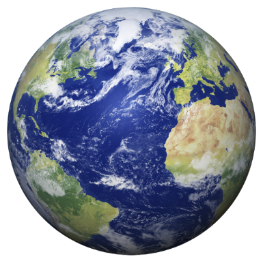 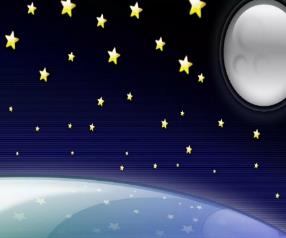 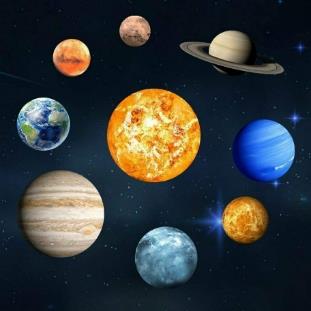 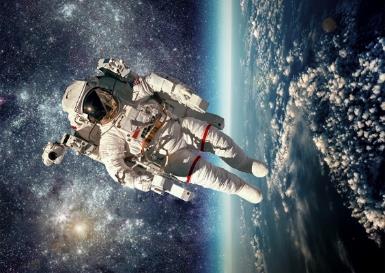 Цели: Развитие навыков создания художественной композиции с использованием знаний о космосе, космической технике.Задачи: образовательные: расширить знания детей о космосе; учить передавать форму ракеты, применяя прием симметричного вырезывания из бумаги, вырезать фигуры людей в скафандрах, различные планеты, звезды, пользоваться шаблоном; закрепить умение располагать предметы, по всему периметру листаразвивающие: развивать чувства композиции и эстетического вкусавоспитательные: воспитывать аккуратность, трудолюбие, способность добиваться хорошего результатаМетоды работы: Демонстрация, иллюстрация, беседа, практическое заданиеВопросы к беседе: Космонавты, совершая свои полеты, защищают тело скафандром. Как вы думаете, зачем нужен скафандр?Какие планеты относятся к планетам Земной группы? Какие планеты-гиганты вы знаете? А все ли планеты имеют твёрдую оболочку? На какой планете самая высокая температура? Рассмотрите вместе с ребенком иллюстрации космоса, космических аппаратов. Обсудите различия об их внешнем виде и функциях. Предложите ребенку создать художественную композицию в технике аппликация.Материалы и оборудование: набор для аппликации, цветная бумага, листы чёрного и фиолетового картона, ножницы, клей, изображения ракет, фото Земли, планет, космонавта.Художественная литература: Чтение отрывка из книги В.Севастьянова «В космос», О. Ахметова «В космосе так здорово!», Н. Сергиянская «Стих про поделку ракету»Рисование в нетрадиционной технике «Путешествие в космос»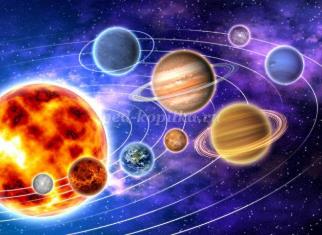 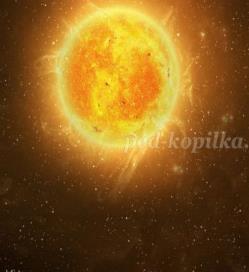 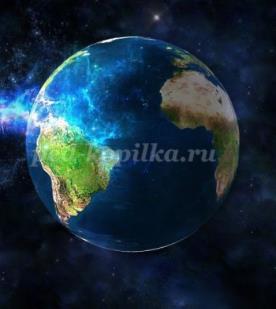 Цели: создание условий для развития творческих способностей детей средствами нетрадиционного рисования. Задачи: Обучающие задачи:
– познакомить с нетрадиционным рисованием – рисованием салфетками;
– закрепить знания о космосе.
Развивающие задачи:
– сформировать умение работать с нетрадиционными инструментами;
– развивать творческие способности детей.
Воспитательные задачи:
– воспитать эстетическое отношение к планете Земля и космосу в целом;
– воспитать чуткость к восприятию красоты окружающего мира.Методы работы: Демонстрация иллюстраций, художественное слово (Алексей Карамышев)Туда, где нету никого,Где даже воздух пуст,Туда отправили егоИ очень ценный груз.Летит к далекой цели онОдин средь ярких звезд.Вокруг космический закон -Суровый, злой мороз.Земля из космоса видна -Огромный синий шар.Выходит в Небо космонавт,Чтоб починить радар.Давно уже идет полет,Туда, к звезде одной.Бывает, грустно он вздохнет,И вспомнит дом родной.Рассмотрите с ребенком иллюстрации. Побеседуйте о красоте космического пространства. Используйте в беседе понятия вселенная, галактика, планета, созвездия, спутник, луноход, кратер, звезды и т.д. и предложите ребенку пофантазировать о том, как выглядит космос. Материалы и инструменты – гуашь, бумажные салфетки, альбомные листы(наглядный пример)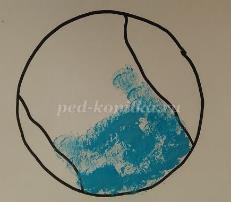 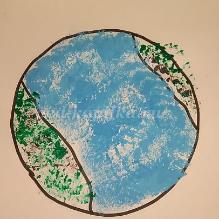 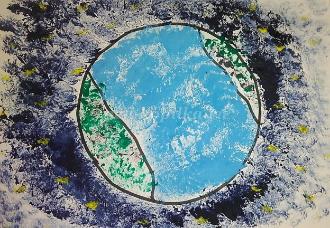 - Перед вами лежит альбомный лист с контуром Земли, палитра и салфетки.- Возьмем один кусочек салфетки и сомнем его в комочек. Обмакнем в голубую краску и пропечатаем океан, только самое главное – не размазывать, а печатать.- Далее берем другую салфетку, ее также сминаем, обмакиваем в коричневую краску – это горы и суша.- Далее зеленой краской пропечатываем луга, леса и поля.- Земля готова. Теперь будем рисовать космос фиолетовой краской.- Последний штрих – рисуем далекие звезды и планеты желтой краской.Ознакомление с окружающим миром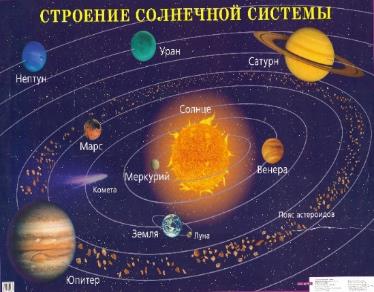 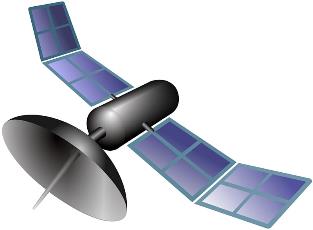 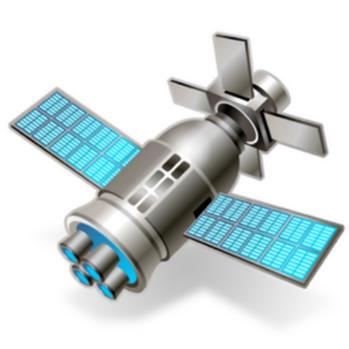 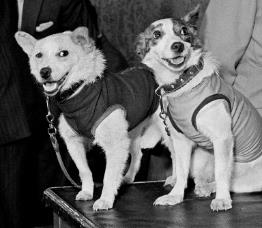 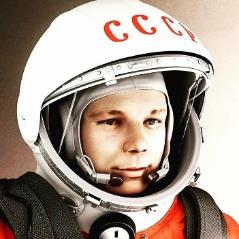 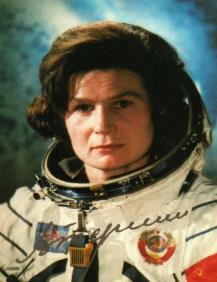 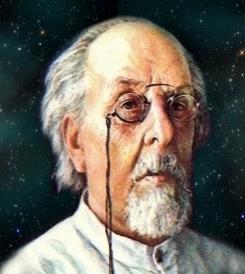 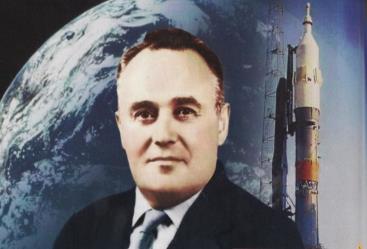 Цели: Расширить представлений детей о космосе, его освоении.Задачи: 1.Познакомить детей с историей возникновения праздника День космонавтики.2.Познакомить с профессией космонавт. 3.Дать первоначальные сведения о Солнце, Земле, планетах солнечной системы, Луне, звездах4.Воспитывать уважение к трудной и опасной профессии космонавта;5.Прививать любовь к стране, к космосу.Словарная работа: небо, звездное небо, комета; звезда, планета, галактика, созвездия; Солнце, Земля, Луна; космос, космический корабль, спутник, телескоп, космический полет, космонавт, скафандр.Методы работы: Схема строения Солнечной системы, иллюстрация спутника, модели ракеты, портреты К. Э. Циолковского, С. П. Королева, Ю. А. Гагарина, собак Белки и Стрелки.Покажите ребенку картинку с изображением солнечной системы. Побеседуйте о количестве планет в ней, их удаленности от солнца. Спросите ребенка, с помощью какой техники люди получили известную информацию о космосе. Расскажите ребенку о других известных космонавтах, кроме Ю. ГагаринаХудожественная литература:  В.И. Цветков «Звездное небо. Галактики, созвездия, метеориты»Энциклопедия для любознательных «Отчего и почему». Перевод с английского Т.Покидаевой. Космос и земля. Уникальная иллюстрированная энциклопедия для детей